AgendaWelcome and IntroductionsVirtual Learning Collaborative Presentation Overview of Behavioral Health in Texas Texas Health and Human Services Commission will share a brief overview of mental health services in Texas and how the state has worked to address mental health in the face of COVID-19. Learn more about existing services, expansion and modification of services, and additional resources the state is providing. 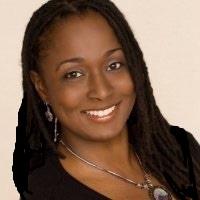     Presenter: Trina Ita, Texas Health & Human Services Commission    Associate Commissioner for Behavioral Health Services    Trina Ita is the Associate Commissioner for Behavioral Health Services with the Texas       Health and Human Services Commission (HHSC). Trina holds a Master’s of Arts Degree     in Community Agency Counseling, and a Bachelor’s of Science Degree in Psychology.       She has over 22 years of experience working with diverse populations in the provision of mental health and substance use services. She has provided addictions counseling as well as mental health counseling services in private practice and with entities in both the public and private sectors.Ms. Ita currently serves as member to the State Health Coordinating Council (SHCC), the Statewide Behavioral Health Coordinating Council (SBHCC), the advisory committee to the Judicial Commission on Mental Health and represents the agency on a variety of workgroups focused on behavioral health related issues. Ms. Ita is a graduate of the most recent Governor’s Executive Development Program (GEDP), Class XXXVII.Prior to her newest role as Associate Commissioner for Behavioral Health Services, Ms. Ita served as the Deputy Associate Commissioner for the Office of Mental Health Coordination where her primary role was to chair the Statewide Behavioral Health Coordinating Council whose focus is the implementation of the Texas Statewide Behavioral Health Strategic Plan. Prior to this role Ms. Ita was the Director of Program Services with the Health and Human Services Commission, Behavioral Health Services Section. In role of Director, Ms. Ita had purview over a wide range of adult mental health programming to include crisis services, jail diversion programs, forensic services, veteran's initiatives, Medicaid programs focused on behavioral health and implementation of evidence-based practices. In her current role, Ms. Ita has purview over the full behavioral health services continuum which includes both mental health and substance use services.Brief Question & Answer Opportunity